110學習與媒材設計學系大學部課程架構110.4.22 109學年度第2學期第2次系務暨課程委員會修訂過過110.5.12院課程委員會審議通過110.6.1 109學年度第2學期校級課程委員會審議過過一、本系簡介（一）源起近年來我國教育改革之核心是課程改革，為此，國家需要更多鑽研課程與教學之人才，本校「課程與教學研究所」遂於2000年應運而生。而「發展文化創意產業」則是政府二十一世紀致力推動的政策，也是世界潮流之歸趨，在此政策需求與時代思潮下，2010年教育部核准本校「課程與教學研究所」增設新系的申請，2011年8月1日「學習與媒材設計學系」乃正式成立；且將原「課程與教學研究所」併入，成為兼有大學部與碩士班的「學習與媒材設計學系」。（二）本系特色本系是本校特色學系，是一文化創意學系，培養教育領域的文創人才，尤其培養「為學習設計媒材的人才」，此媒材包括學校所用教與學的材料，以及兒童與青少年生活中接觸的學習材料，含平面媒材與數位媒材。這樣的文創人才是一種跨界人才--兼具教育、科技、設計等三領域素養，融合「教育人」、「文化人」、「創意人」特質。準此，本系大學部課程即分為三區塊，「教育」區塊孕育「教育人」內涵，「社會與文化」區塊充實「文化人」底蘊，「科技與設計」區塊培養「創意人」知能。「教育」區塊聚焦在「課程與教學」，是學生從事文創活動須備的「內容」素養；「社會與文化」區塊，充實學生社會與文化的知能，是學生從事文創活動必備的「脈絡」素養；「科技與設計」區塊聚焦在「資訊科技」與「美學設計」，屬工具性質，是學生從事文創活動必備的「工具」素養。二、教育目標（一）本系教育目標培養精熟學習設計與媒材設計的創意人陶成善用資訊科技與美學涵養的教育人涵育敏覺都會趨勢與人文關懷的文化人（二）本系大學部教育目標與院、校教育目標之關聯圖校教育目標院教育目標系教育目標三、課程規劃（一）本系核心能力課程與教學之教育知能資訊科技與美感創作之設計能力多元教材與學習設計之實作能力社會脈動與教育議題之探究能力合群負責與人文關懷之倫理情操（二）本系核心能力與教育目標關聯表（三）課程架構學分分配表修課須知畢業門檻：本系學生須修習128學分，始得畢業。共分三大類：校共同必修課程28學分、本系專門課程至少85學分、自由選修至少15學分。本系專門課程：至少修習85學分，包括三類：必修科目31學分、甲類選修基礎科目26學分、乙類選修進階科目28學分。自由選修課程：至少修習15學分，可修習本系/他系/他校之課程。唯不包括本校通識教育、全民國防教育、體育等課程。本系專門課程的區塊：本系專門課程分為三區塊，包括「教育」、「社會與文化」、「科技與設計」等區塊。每區塊之選修至少8學分。畢業總學分數128以內，需含第二外語（指英語外的課程） 4學分。各年級課程架構學材系大一課程架構學材系大二課程架構學材系大三課程架構學材系大四課程架構臺北市立大學110學年度大學部校共同課程架構圖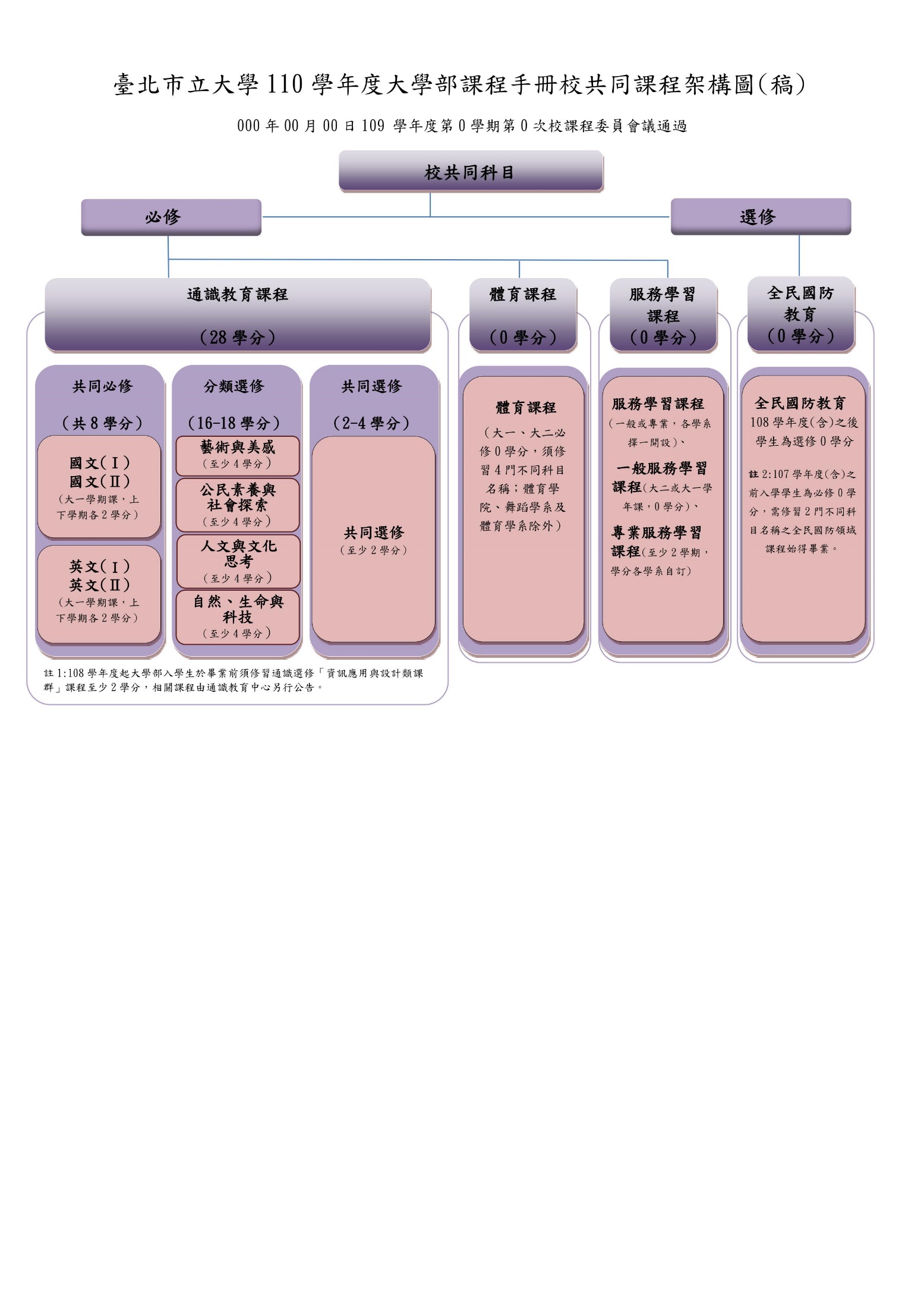 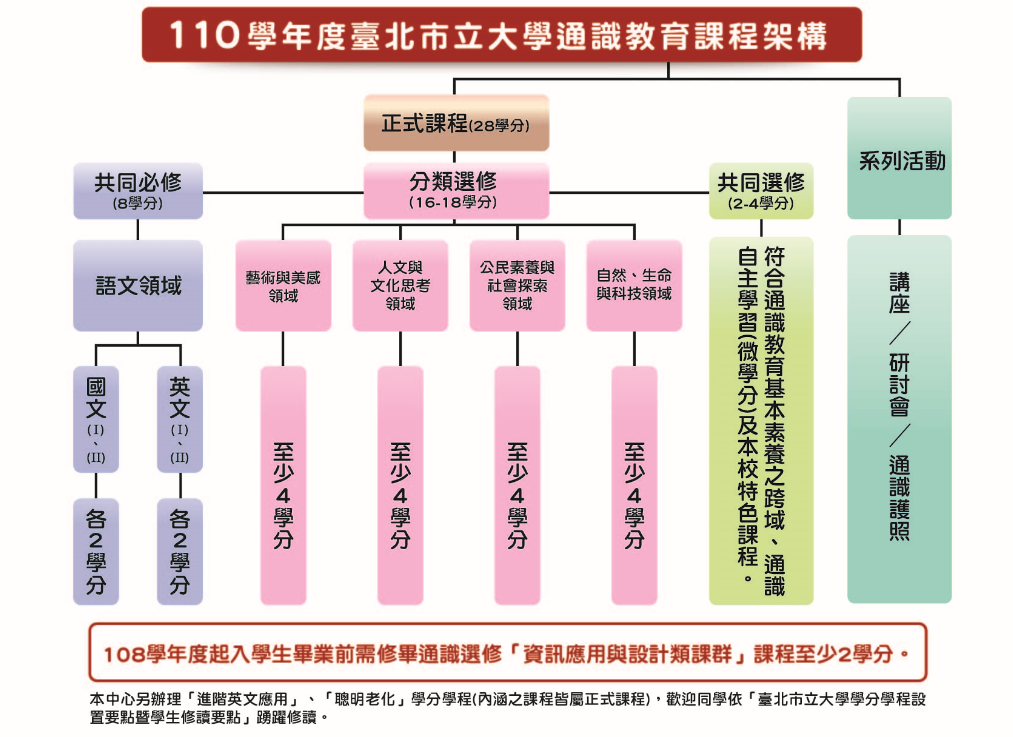 四、必修科目 (共31學分)（一）	綜合輔導課程依103年1月10日校級課程委員會議決議修改「大學生活學習與輔導」上課時數為1小時。（二）本系專業課程必修科目（31學分）	五、選修科目（至少54學分）甲類基礎選修科目（至少26學分）	乙類進階選修科目（至少28學分）	六、輔系及雙主修課程輔系課程（共需修習24學分）修讀本系輔系之學生，應修滿本系專業課程共24學分(「文教產業專題實習」、「媒材設計專題研究I」、「媒材設計專題研究II」等必修課除外)，其中必修12學分，甲類選修12學分。在本系三區塊課程中，「科技與設計」區塊必修與甲類選修合計，至少應修12學分。雙主修課程（共需修習50學分）修讀本系雙主修之學生，其修習科目應在原主修學系規定最低畢業學分數以外加修之。雙主修學生須修習本系之專業必修課程18學分(「文教產業專題實習」、「媒材設計專題研究I」、「媒材設計專題研究II」等必修除外)、甲類選修課程18學分、乙類選修課程14學分，共計50學分。在本系三區塊課程中，「科技與設計」區塊必修與選修合計，至少應修20學分。七、特色課程（共12學分）為鼓勵本校各系學生專業與多元學習，落實本院教育目標，並提供各系學生有系統修習跨領域課程，本系開放特色課程如下：核心能力系教育目標系教育目標系教育目標核心能力培養精熟學習設計與媒材設計的創意人陶成善用資訊科技與美學涵養的教育人涵育敏覺都會趨勢與人文關懷的文化人1.	課程與教學之教育知能2.	資訊科技與美感創作之設計能力3.	多元教材與學習設計之實作能力4.	社會脈動與教育議題之探究能力5.	合群負責與人文關懷之倫理情操課程類別校共同課程校共同課程校共同課程校共同課程校共同課程校共同課程系專門課程系專門課程自由選修課程(註2)總計課程類別必修必修必修必修必修選修系專門課程系專門課程自由選修課程(註2)總計課程類別通識教育課程通識教育課程通識教育課程服務學習課程體育課程(註1)全民國防教育系專門課程系專門課程自由選修課程(註2)總計課程類別共同必修分類選修共同選修服務學習課程體育課程(註1)全民國防教育系專門課程系專門課程自由選修課程(註2)總計必修8－－00－3131039選修－16-182-4－－054甲類選修261589選修－16-182-4－－054乙類進階281589合計282828282828858515128註1：體育學院、舞蹈學系及體育學系學生免修體育課程請參照108學年度大學部課程手冊校共同課程架構圖，請自行減列。註2：自由選修課程至少 15 學分,可於本系、跨系或跨校選修,不含通識。註1：體育學院、舞蹈學系及體育學系學生免修體育課程請參照108學年度大學部課程手冊校共同課程架構圖，請自行減列。註2：自由選修課程至少 15 學分,可於本系、跨系或跨校選修,不含通識。註1：體育學院、舞蹈學系及體育學系學生免修體育課程請參照108學年度大學部課程手冊校共同課程架構圖，請自行減列。註2：自由選修課程至少 15 學分,可於本系、跨系或跨校選修,不含通識。註1：體育學院、舞蹈學系及體育學系學生免修體育課程請參照108學年度大學部課程手冊校共同課程架構圖，請自行減列。註2：自由選修課程至少 15 學分,可於本系、跨系或跨校選修,不含通識。註1：體育學院、舞蹈學系及體育學系學生免修體育課程請參照108學年度大學部課程手冊校共同課程架構圖，請自行減列。註2：自由選修課程至少 15 學分,可於本系、跨系或跨校選修,不含通識。註1：體育學院、舞蹈學系及體育學系學生免修體育課程請參照108學年度大學部課程手冊校共同課程架構圖，請自行減列。註2：自由選修課程至少 15 學分,可於本系、跨系或跨校選修,不含通識。註1：體育學院、舞蹈學系及體育學系學生免修體育課程請參照108學年度大學部課程手冊校共同課程架構圖，請自行減列。註2：自由選修課程至少 15 學分,可於本系、跨系或跨校選修,不含通識。註1：體育學院、舞蹈學系及體育學系學生免修體育課程請參照108學年度大學部課程手冊校共同課程架構圖，請自行減列。註2：自由選修課程至少 15 學分,可於本系、跨系或跨校選修,不含通識。註1：體育學院、舞蹈學系及體育學系學生免修體育課程請參照108學年度大學部課程手冊校共同課程架構圖，請自行減列。註2：自由選修課程至少 15 學分,可於本系、跨系或跨校選修,不含通識。註1：體育學院、舞蹈學系及體育學系學生免修體育課程請參照108學年度大學部課程手冊校共同課程架構圖，請自行減列。註2：自由選修課程至少 15 學分,可於本系、跨系或跨校選修,不含通識。註1：體育學院、舞蹈學系及體育學系學生免修體育課程請參照108學年度大學部課程手冊校共同課程架構圖，請自行減列。註2：自由選修課程至少 15 學分,可於本系、跨系或跨校選修,不含通識。本  系  專  門  課  程本  系  專  門  課  程本  系  專  門  課  程區  塊必 修選 修教育選修課程：1. 三區塊合計至少54學分2. 每區塊至少選修8學分選修課程：1. 三區塊合計至少54學分2. 每區塊至少選修8學分社會與文化選修課程：1. 三區塊合計至少54學分2. 每區塊至少選修8學分選修課程：1. 三區塊合計至少54學分2. 每區塊至少選修8學分科技與設計選修課程：1. 三區塊合計至少54學分2. 每區塊至少選修8學分選修課程：1. 三區塊合計至少54學分2. 每區塊至少選修8學分小計3154共計8585年級類別科目代碼科目中文名稱科目英文名稱開課學期開課學期開課學期開課學期備註年級類別科目代碼科目中文名稱科目英文名稱學分學分時數時數備註年級類別科目代碼科目中文名稱科目英文名稱上下上下備註一必修28030大學生活學習與輔導Life Learning and Guidance at College-Part 01一必修28030大學生活學習與輔導Life Learning and Guidance at College-Part 01二必修28030大學生活學習與輔導Life Learning and Guidance at College-Part 01二必修28030大學生活學習與輔導Life Learning and Guidance at College-Part 01三必修28030大學生活學習與輔導Life Learning and Guidance at College-Part 01三必修28030大學生活學習與輔導Life Learning and Guidance at College-Part 01四必修28030大學生活學習與輔導Life Learning and Guidance at College-Part 01四必修28030大學生活學習與輔導Life Learning and Guidance at College-Part 01年級類別科目中文名稱科目英文名稱開課學期開課學期開課學期開課學期備註年級類別科目中文名稱科目英文名稱學分學分時數時數備註年級類別科目中文名稱科目英文名稱一二一二備註二年級共同必修服務學習Service-Learning0000學年課，課程時數每學期不得低於24小時，其中社會公益服務每學期至少12小時 (餘則參考本校服務學習課程實施要點規定)核心能力對應項目核心能力對應項目核心能力對應項目核心能力對應項目核心能力對應項目12345熟悉課程與教學之教育基礎知能發展多元教材與學習設計之實作能力善用資訊科技與美感創作之設計能力掌握社會與教育趨勢之探究能力展現合群負責與人文關懷之倫理情操年級類別科目中文名稱科目英文名稱開課學期開課學期開課學期開課學期備註年級類別科目中文名稱科目英文名稱學分學分時數時數備註年級類別科目中文名稱科目英文名稱上下上下備註一年級教育教育概論Introduction of Education22一年級教育學習心理學Learning Psychology22二年級教育認知心理學Cognitive Psychology22三年級教育教科書設計與實作Textbook Design and Practice34四年級教育學習媒材與評鑑Learning Media and Evaluation22二年級社會與文化設計美學Design Aesthetics22二年級社會與文化教育思潮與文案設計Educational thoughts and copywriting22三年級社會與文化文教產業專題實習Internship in Cultural and Creative Industry24三年級社會與文化媒材設計專題研究ILearning Materials Design: Project and Installation (I)24四年級社會與文化媒材設計專題研究IILearning Materials Design: Project and Installation (II)24一年級科技與設計媒材實作IDesign and Practice I12二年級科技與設計數位動畫原理與製作Principle and Production of Digital Animation22二年級科技與設計視覺傳達設計Visual Communication Design22二年級科技與設計多媒體處理技術與應用Multimedia Technology and Application22三年級科技與設計數位編輯與出版Digital Publishing33四年級科技與設計媒材實作IIIDesign and Practice III01年級區塊類別科目中文名稱科目英文名稱開課學期開課學期開課學期開課學期備註年級區塊類別科目中文名稱科目英文名稱學分學分時數時數備註年級區塊類別科目中文名稱科目英文名稱上下上下備註一年級教育甲教材教具與遊戲式學習Teaching materials and Game-based Learning22一年級社會與文化甲現代教育思潮Trend of Contemporary Education22一年級科技與設計甲設計概論Introduction to Design22一年級科技與設計甲設計素描Design Drawing22一年級科技與設計甲數位科技概論Introduction of Digital Technology22一年級科技與設計甲電腦繪圖Computer Graphics23一年級科技與設計甲色彩學Color Theory22一年級科技與設計甲網際網路概論Introduction to Internet22一年級科技與設計甲基礎攝影Basic Photography22二年級教育甲課程原理與媒材設計Curriculum Principles and Materials Design34二年級教育甲寫作學習設計Learning Design for Composition22二年級教育甲學習設計與實作Learning Design and Practice34二年級教育甲數學學習心理學Psychology of Mathematics Learning22二年級社會與文化甲社會科學研究法Research Methods in Social Science22二年級科技與設計甲媒材實作IIDesign and Practice II12三年級教育甲學習與空間規劃Learning and Spatial Planning22三年級社會與文化甲文教產業與智慧財產權相關法規Regulations of Culture and Educational Services22四年級社會與文化甲文教創意產業管理與行銷Management and Marketing for Cultural and Creative Industry22年級區塊類別科目中文名稱科目英文名稱開課學期開課學期開課學期開課學期備註年級區塊類別科目中文名稱科目英文名稱學分學分時數時數備註年級區塊類別科目中文名稱科目英文名稱上下上下備註一年級教育乙繪本與學習媒材Picture Books and Learning Materials22一年級教育乙情境學習理論Theory of Situated Learning22一年級教育乙創造心理學Creative Psychology22一年級教育乙智能本位學習設計Intellect-based Instruction：From Theory to Practice22二年級教育乙生命與品德教育學習設計Learning Design for Life and Character Education22二年級教育乙閱讀理解與兒童發展Reading Comprehension Based on Child Development22二年級教育乙注音符號學習設計Learning Design for Mandarin phonics22二年級教育乙識字與寫字學習設計Learning Design for Literacy22二年級教育乙潛在課程Hidden Curriculum22二年級教育乙多元智能的教與學Teaching and Learning through Multiple Intelligences22二年級教育乙社會領域學習設計Learning Design for Social Studies22二年級教育乙環境教育學習設計Learning Design for Environmental Education22二年級教育乙健康與體育學習設計Learning Design for Health and Physical Education22三年級教育乙統計學與資料呈現Statistics and Data Visualization22三年級教育乙閱讀學習設計Learning Design for Reading22三年級教育乙華語文學習設計Learning Design for Mandarin Language22三年級教育乙綜合活動領域學習設計Learning Design for Integrative Activities22三年級教育乙自然領域學習設計Learning Design for Natural Science22三年級教育乙數學領域學習設計Learning Design for School Mathematics22三年級教育乙英語文學習設計Learning Design for English Learning22三年級教育乙性別平等教育學習設計Learning Design for Gender Equity Education22四年級教育乙重大議題學習設計Learning Design for Significant Issues22四年級教育乙藝術與人文領域學習設計Learning design for Arts and Humanities22四年級教育乙學習環境設計Design for Learning Environment22一年級社會與文化 乙社會學Sociology22一年級社會與文化乙藝術史Art History22一年級社會與文化乙多元文化教育Multicultural Education22一年級社會與文化乙都市社會學Urban Sociology22二年級社會與文化乙劇本寫作	Script Writing22二年級社會與文化乙行銷學Marketing22二年級社會與文化乙管理學Introduction to Management22二年級社會與文化乙初級德文（I）–童書德文German for Beginners I22二年級社會與文化乙都會教育與學習Urban Education and Learning22二年級社會與文化乙初級德文（II）–童書德文German for Beginners II22三年級社會與文化乙兒童讀物企劃與經營Planning and Management for Children’s Readings22三年級社會與文化乙互動式電子書企劃與設計Interactive E-book Planning and Design22三年級社會與文化乙初級德文（Ⅲ）–童書德文German for Beginners Ⅲ22三年級社會與文化乙多元文化與數位落差Multiculture and Digital Gap22三年級社會與文化乙教科書審查與評鑑Textbook Verification and Evaluation22三年級社會與文化乙初級德文（Ⅳ）–童書德文German for Beginners Ⅳ22三年級社會與文化乙科技趨勢與教育Technology Trends and Education24四年級社會與文化乙數位教材規範與品質認證Specification and Certification for Digital Material22四年級社會與文化乙數位創意產業之經營與行銷The Management and Marketing of Digital Creative Industry33四年級社會與文化乙數位教育節目製作Digital Educational Program Production22一年級科技與設計乙數位影像創作Digital Image Creation33一年級科技與設計乙基礎設計實作Basic Design22一年級科技與設計乙數位影片剪輯Digital Video Editing22二年級科技與設計乙書法藝術與應用設計ICalligraphy Art & Design I22二年級科技與設計乙程式與演算法Programming and Algorithm22二年級科技與設計乙圖表與版式設計Layout Design22二年級科技與設計乙音樂與視覺藝術Music and Visual Art22二年級科技與設計乙遊戲企劃與應用Game Design and Application22二年級科技與設計乙進階設計Advanced Design22二年級科技與設計乙多媒體設計Multimedia Design22二年級科技與設計乙網路程式設計Web Programming22二年級科技與設計乙資料庫設計Database Design22二年級科技與設計乙書法藝術與應用設計IICalligraphy Art & Design II22三年級乙人機介面Human-Computer Interface22三年級乙當代藝術思潮與設計實作Contemporary Art and Design Practice22三年級乙數位遊戲設計Digital Game Design22三年級乙數位互動式教具設計Digital Interactive Teaching Aids Design  22三年級乙學習系統設計與管理Learning System Design and Management22三年級乙多媒體教材設計與製作Instructional Multimedia Design and Production22三年級乙電腦化測驗與評量Computer-Based Assessment and Evaluation22三年級乙系統分析與設計System Analysis and Design22四年級乙材料與造型Materials and Form22四年級乙教科書周邊產品設計Design for Textbook Related Products 33四年級乙數位內容設計Digital Content Design22四年級乙數位典藏Digital Archive22四年級乙影像美學與創作Image Creation22四年級乙創意開發設計Creative Development Design22四年級乙展示規劃與設計Exhibition  Planning  and Installation22四年級乙教具研發與試用Teaching Aids Development and Practice22四年級乙行動技術與教材設計Technology and Design for Operations and Educational Material33年級區塊選修類別科目中文名稱科目英文名稱開課學期開課學期開課學期開課學期備註年級區塊選修類別科目中文名稱科目英文名稱學分學分時數時數備註年級區塊選修類別科目中文名稱科目英文名稱上下上下備註一年級教育乙繪本與學習媒材Picture Books and Learning Materials22一年級教育乙創造心理學Creative Psychology22二年級社會與文化乙劇本寫作	Script Writing22一年級科技與設計甲設計素描Design Drawing22一年級科技與設計乙數位影片剪輯Digital Video Editing22三年級科技與設計乙人機介面Human-Computer Interface22